Secondary EducationThird Level EducationGive details of all positions held since completing your full-time education. Start with your present or most recent position.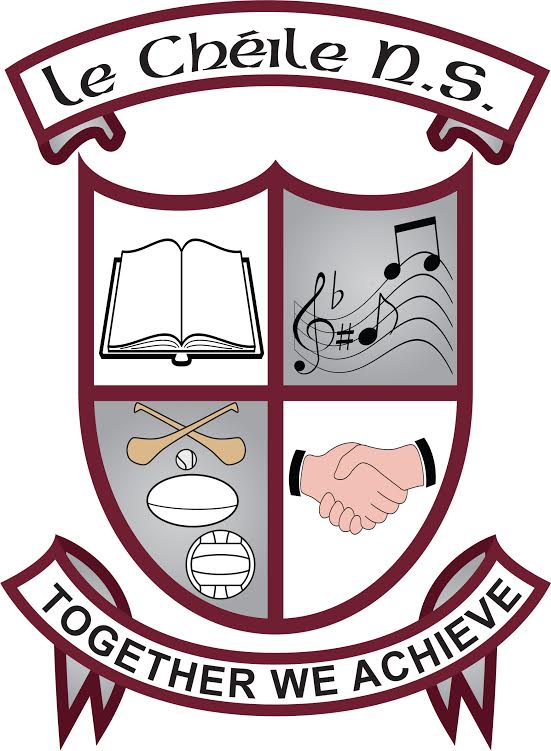 Le Cheile National School – Application formRoxboro Road, LimerickPosition applied for:                       School aged childcare practitionerPosition applied for:                       School aged childcare practitionerSurname: First Name:Address:Contact phone no.: Address:Email:Education & TrainingDatesName of schoolExaminations taken and resultsDatesName of college/university or other institution(indicate part-time/full-time/correspondence or other)Examinations taken and results Employee HistoryDatesDatesName of employer; address and nature of businessPosition and dutiesFromToReason for leaving or wanting to leaveReason for leaving or wanting to leaveDatesDatesName of employer; address and nature of businessPosition and dutiesFromToReason for leaving or wanting to leaveReason for leaving or wanting to leaveDatesDatesName of employer; address and nature of businessPosition and dutiesFromToReason for leaving or wanting to leaveReason for leaving or wanting to leaveTrainingGive details of any specialised training received and/or courses attendedInterestsPlease outline your interests/hobbiesReferencesReferencesPlease give the names, address and phone numbers of two persons who are in a position to comment on your professional/work ability. (References will not be taken up without clarification/confirmation with you in the first instance.)Please give the names, address and phone numbers of two persons who are in a position to comment on your professional/work ability. (References will not be taken up without clarification/confirmation with you in the first instance.)DeclarationI declare that there is no reason why I would not be considered suitable to work with children on young people. I declare that I have never been convicted of any offence involving any type of harm to a child or children, nor have I ever been warned our cautioned in relation to any such matter. I also declare that there are no civil or criminal proceedings of any nature pending against me at the date of this declaration relating to any allegation concerning any type of harm to a child or children. Signed: ____________________________________________ Date: ________________________Are you willing to submit your details for Garda vetting if offered a position? (Y/N) ___________I declare that the information given on this form is complete and correct to the best of my knowledge and I understand that inaccurate or false information given may result in an offer of employment being withdrawn.Signed: ____________________________________________ Date: ________________________